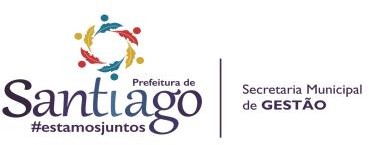 INFORMAÇÕES SOBRE EDITAL 24/2024 - SANTIAGO/RSLISTA DE APROVADOS, CLASSIFICAÇÃO, VAGAS PREENCHIDAS E LISTA DE ESPERA DATA DA ÚLTIMA ATUALIZAÇÃO: 12/07/2024Professor – Área 1 – Educação InfantilProfessor – Área 1 – Educação InfantilProfessor – Área 1 – Educação InfantilProfessor – Área 1 – Educação InfantilProfessor – Área 1 – Educação InfantilProfessor – Área 1 – Educação InfantilProfessor – Área 1 – Educação InfantilClassificação finalNº INSCCANDIDATOContratado?PontuaçãoSituação final115Tatiane dos Santos RibeiroSim10,0Aprovado223Fernanda Vieira de AlmeidaRescisão10,0Aprovado333Shirlei Nunes GuadagninSim10,0Aprovado418Débora Leane Rodrigues LopesDesistente10,0Aprovado522Marília Witt Maijo GuerraSim10,0Aprovado613Maria Aparecida da Rosa VieiraSim10,0Aprovado760Elizane Maié AndradeDesistente10,0Aprovado82Andrieli da Silva CarvalhoDesistente9,5Aprovado921Rosielda de Paula BianchiniSim9,0Aprovado1057Ariane da Silva Brandão RestaSim8,0Aprovado1130Thiane Dorneles Martins8,0Aprovado1243Rafaela da Silva Garcia Becker8,0Aprovado1359Cristiane da Silva Friedrich8,0Aprovado1419Apariciane Pedroso Rasia8,0Aprovado1547Sonia Maristela Machado do Amaral8,0Aprovado1611Flávia do Amaral Veiga8,0Aprovado1744Lucilene Carolina de Almeida Dorneles Andres8,0Aprovado1835Elisângela das Chagas Silveira8,0Aprovado1968Kátia Andrea Soares Buchvaitz8,0Aprovado2052Andréa Bahú Gripa Loureiro8,0Aprovado2139Jaciara Moraes dos Santos Crestani7,5Aprovado2228Suzeli Lamberty Ferreira Corrêa7,5Aprovado2314Luciane Vargas Piecha7,5Aprovado244Mayara da Silva Monteiro7,5Aprovado2569Daiane Fão Sagrilo7,0Aprovado2663Rafael Silva dos Santos7,0Aprovado2734Débora Santiago Vargas7,0Aprovado2850Lilian Veronica Araújo May da Rosa6,5Aprovado2931Lisiane dos Santos de Vargas6,5Aprovado3058Bruna Brondani da Rosa Lixinski6,0Aprovado3149Generosa de Fátima da Silva Andrade6,0Aprovado3245Clarinda Flores da Rosa6,0Aprovado3336Aniara Delavi Freitas5,5Aprovado3478Susele de Quadros Rodrigues5,5Aprovado356Francieli Pereira Pivoto Rebelo5,5Aprovado367Juliana Vieira Machado5,0Aprovado3765Joseane dos Santos Oliveira5,0Aprovado3826Jane Dielo de Carvalho5,0Aprovado3917Leandra Machado dos Santos5,0Aprovado4025Joseane Casaroto5,0Aprovado4153Sátila Roos Sacardi5,0Aprovado4270Vanessa Silveira Almeida4,5Aprovado4373Laís Nunes da Silva4,5Aprovado4476Victória Ferreira Marques Rocha4,5Aprovado4556Déia Gonçalves Ávila dos Santos4,5Aprovado4642Mara Rúbia Martins Moresco4,0Aprovado478Priscila Costenaro Bruck da Rosa4,0Aprovado481Fernanda Castiglioni Azzolin de Campos4,0Aprovado4937Deise Quele Amaral Foletto Ribeiro4,0Aprovado5051Adir Iracema Alves Pereira Eble4,0Aprovado5146Samara Fialho Dorneles4,0Aprovado5248Roseli Teresinha Santi Valvassori4,0Aprovado5320Sabrina da Silva Aguirre4,0Aprovado5471Bruna de Bastos Dalenogare3,5Aprovado5580Nathália Maié Andrades3,0Aprovado563Letícia Huber Flores Moraes3,0Aprovado575Roberta Nunes Rossi da Rosa2,5Aprovado5812Carolina Rodrigues Martins2,0Aprovado5941Graciela da Silva Rodrigues2,0Aprovado6040Paula Marcieli de Vargas Souza2,0Aprovado6172Fabiane Rios do Amarante2,0Aprovado6262Dirce Maria Pilar Soares Antunes1,5Aprovado6354Carmem Silvana Poleto Dorneles1,5Aprovado6474Natálie Lopes Machado1,0Aprovado6527Elisandra Santos dos Santos0,5Aprovado6610Rafaela da Silva Canterle 0,5Aprovado6767Emanuela Zanella Borges0,5Aprovado6866Graciele Manente Marques Santiago0,5Aprovado6929Bruna Stanilaski0,0Aprovado7032Maria Conceição Vanovicht Fagundes0,0Aprovado7164Andressa do Nascimento Rodrigues0,0Aprovado7261Verônica Diniz da Silva0,0Aprovado7379Chaiane Suéli da Rosa Britto0,0Aprovado7432Lenir Silva de Oliveira Kraus0,0Aprovado7524Laura de Vargas de Lima0,0AprovadoProfessor – Área 2 – Anos finais disciplina de históriaProfessor – Área 2 – Anos finais disciplina de históriaProfessor – Área 2 – Anos finais disciplina de históriaProfessor – Área 2 – Anos finais disciplina de históriaProfessor – Área 2 – Anos finais disciplina de históriaProfessor – Área 2 – Anos finais disciplina de históriaProfessor – Área 2 – Anos finais disciplina de históriaClassificação finalNº INSCCANDIDATOContratado?PontuaçãoSituação final117Samella Taiane Correia MinozzoDesistente9,0Aprovado211Lucilene Carolina de Almeida Dorneles AndresSim8,0Aprovado32Juliano de Azevedo Hanel7,0Aprovado416Gabrielle de Souza Oliveira6,5Aprovado519Jaíne Dal Soto Deponti6,0Aprovado64Carmem Bem dos Santos5,0Aprovado78Náthália Silva Wesz4,5Aprovado85Letícia Haito Capa4,0Aprovado96Anageli Pauletti Gonçalves4,0Aprovado1014Samara Fialho Dorneles3,0Aprovado1110Rita de Cássia Silva de Souza2,5Aprovado129Marco Antônio Leães Munhoz Filho2,5Aprovado1312Joane Johann Girardi2,0Aprovado141Lisa Arete Pumes Gomes2,0Aprovado1513Juliane da Silva Belmonte0,0Aprovado1618Bruna Belmonte de Lima 0,0Aprovado1715Filipe Pinheiro de Lima0,0Aprovado183Larissa Sgarabotto dos Santos0,0Aprovado